   ПРОЕКТ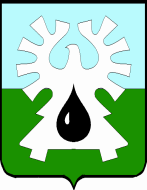 МУНИЦИПАЛЬНОЕ ОБРАЗОВАНИЕ ГОРОД УРАЙХАНТЫ-МАНСИЙСКИЙ АВТОНОМНЫЙ ОКРУГ - ЮГРАДУМА ГОРОДА УРАЙРЕШЕНИЕот                                                                                                                      № О внесении изменений в бюджет городского округа Урай Ханты-Мансийского автономного округа-Югры на 2021 год и на плановый период 2022 и 2023 годов                                                     Рассмотрев представленный главой города Урай проект решения Думы города Урай «О внесении изменений в бюджет городского округа Урай Ханты-Мансийского автономного округа -Югры на 2021 год и на плановый период 2022 и 2023 годов», Дума города Урай решила:1. Внести в решение Думы города Урай от 01.12.2020 №99 «О бюджете городского округа Урай Ханты-Мансийского автономного округа - Югры на 2021 год и на плановый период 2022 и 2023 годов» (в редакции решения Думы города Урай от 18.02.2021 №5)  следующие изменения:В статье 1:а) в части 1 в пункте 1 цифры «3 234 507,5» заменить цифрами                      «3 273 673,1», после цифр «1,1.1» дополнить цифрами «,1.2»;б) в части 1 в пункте 2 цифры «3 461 973,2 заменить цифрами «3 501 138,8».в) в части 2 в пункте 1 цифры «3 016 978,2», «3 049 981,9» заменить цифрами соответственно «3 016 995,4», «3 050 089,3», после цифр «2,2.1» дополнить цифрами «,2.2»;г) в части 2 в пункте 2 цифры «3 103 543,9», «3 137 739,2» заменить цифрами соответственно «3 103 561,1», «3 137 846,6».В части 1 статьи 3 после цифры «4» дополнить цифрами «,4.1».В статье 4:а) в части 1 в пункте 1 после цифр «6,6.1» дополнить цифрами «,6.2»;б) в части 1 в пункте 2 после цифр «7,7.1» дополнить цифрами «,7.2»;в) в части 2 в пункте 1 после цифр «8,8.1» дополнить цифрами «,8.2»;г) в части 2 в пункте 2 после цифр «9,9.1» дополнить цифрами «,9.2»;д) в части 3 в пункте 1 после цифр «10,10.1» дополнить цифрами «,10.2»;е) в части 3 в пункте 2 после цифр «11,11.1» дополнить цифрами «,11.2»;ж) в части 4 в пункте 1 после цифр «12,12.1» дополнить цифрами «,12.2»;з) в части 4 в пункте 2 после цифр «13,13.1» дополнить цифрами «,13.2»;и) в части 7 в пункте 1 цифры «2 203 129,8» заменить цифрами «2 240 688,5»;к) в части 7 в пункте 2 цифры «2 006 435,6» заменить цифрами «2 006 452,8»;л) в части 7 в пункте 3 цифры «2 021 348,4» заменить цифрами «2 021 455,8»;м) в части 9 после цифр «15,15.1» дополнить цифрами «,15.2»;н) в части 12 после цифр «16,16.1» дополнить цифрами «,16.2».В части 4 статьи 6 после цифр «18,18.1» дополнить цифрами «,18.2».Дополнить приложениями 1.2, 2.2, 4.1, 6.2, 7.2, 8.2, 9.2, 10.2, 11.2, 12.2, 13.2, 15.2, 16.2, 18.2.6) В приложении 18 в столбце 1 цифры «94 305 575,40» заменить на цифры «000 01 05 02 01 04 0000 610».2. Настоящее решение вступает в силу после опубликования в газете «Знамя».	 3. Опубликовать в газете «Знамя» текстовую часть решения без графических и табличных приложений, в официальном сетевом издании «Газета «Знамя»(INFOFLAG.RU) полный текст решения.  Председатель Думы города Урай                   Председатель Думы города Урай                 Глава города УрайГлава города УрайГ.П. АлександроваТ.Р.Закирзянов«___»______________2021 г.«___»______________2021 г.